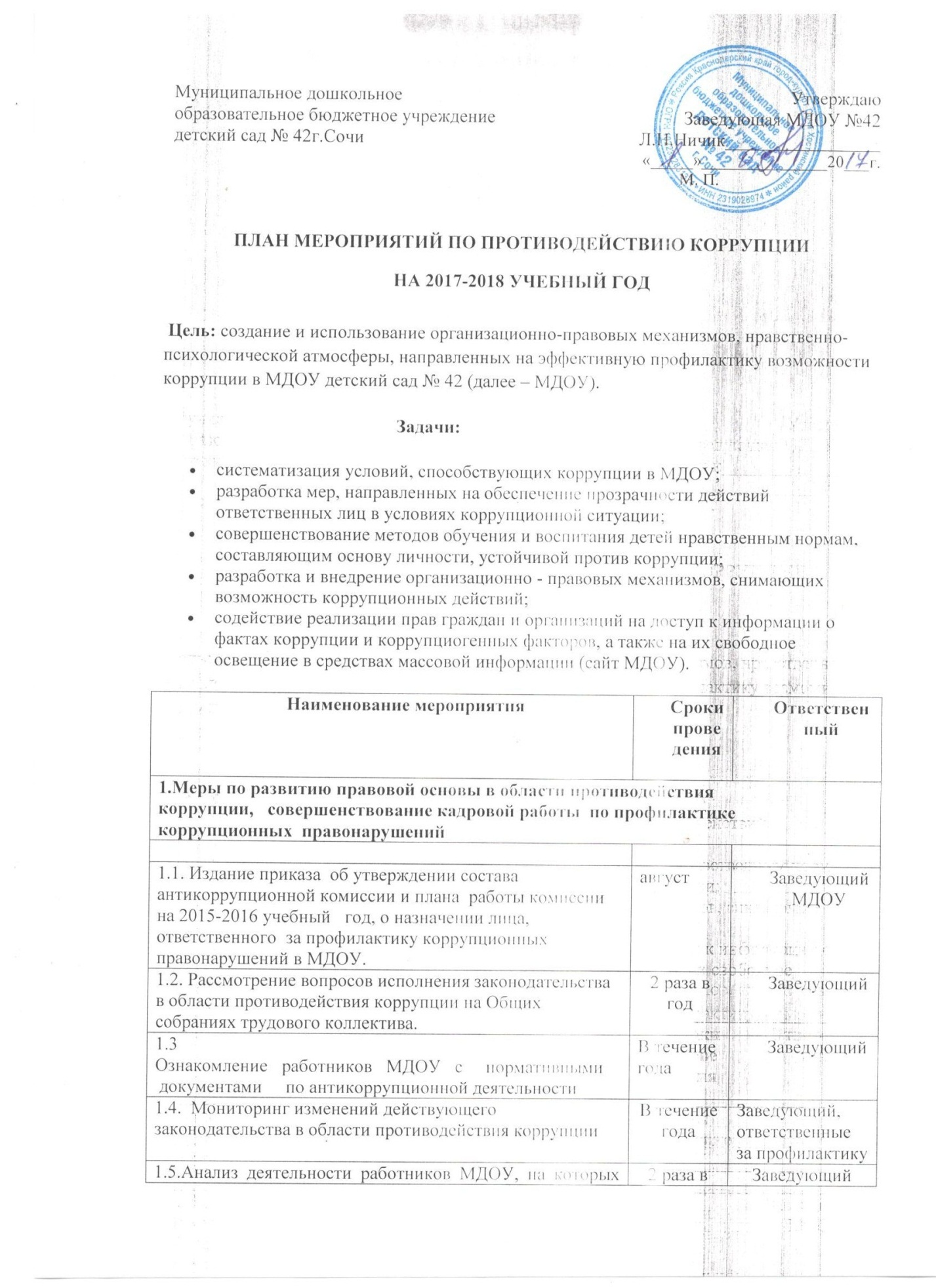 1.6.Отчет о реализации плана по противодействию коррупции в МДОУ1 раз в кварталЗаведующий, ответственные лица1.7.Осуществление контроля за соблюдением законодательства РФ в сфере противодействия коррупции.ПостоянноЗаведующий, ответственные за профилактику1.8.Обеспечение системы прозрачности при принятии решений по кадровым вопросамПостоянноЗаведующий2. Меры по совершенствованию функционирования  МДОУ в целях предупреждения коррупции2. Меры по совершенствованию функционирования  МДОУ в целях предупреждения коррупции2. Меры по совершенствованию функционирования  МДОУ в целях предупреждения коррупции2.1. Организация проверки достоверности представляемых гражданином персональных данных и иных сведений при поступлении на работу в МДОУ.ПостоянноЗаведующий2.2. Организация и проведение инвентаризации муниципального имущества по анализу эффективности использования.По плануКомиссия по инвентаризации2.3. Проведение внутреннего контроля:- организация питания воспитанников;- соблюдение  прав всех участников образовательного процесса.ПостоянноЗаведующий,  ответственные за профилактику2.4.  Усиление контроля за недопущением фактов неправомерного взимания денежных средств с родителей (законных представителей) в МДОУПостоянноЗаведующийответственные за профилактику2.5.  Организация систематического контроля за выполнением законодательства о противодействии коррупции в МДОУ при организации работы по вопросам охраны трудаПостоянноЗаведующийответственные за профилактику2.6. Размещение  информации по антикоррупционной тематике  на официальном сайте МДОУ  и на стендах в  МДОУ:копия лицензии на право ведения образовательной  деятельности;свидетельство о государственной аккредитации; режим работы; Порядок комплектования муниципальных образовательных учреждений.ПостоянноЗаведующий2.7. Осуществление экспертизы жалоб и обращений граждан, поступающих через системы общего пользования (почтовый, электронный адреса, телефон) на действия (бездействия) заведующего  и сотрудников МДОУ  с точки зрения наличия сведений о фактах коррупции и организации их проверкиПо мере поступленияЗаведующий, ответственные лица, члены комиссии2.8. Проведение оценки должностных обязанностей педагогических работников, исполнение которых в наибольшей мере подвержено риску коррупционных проявлений.В течение годаЗаведующий, ответственные лица, комиссия2.9. Проведение групповых и общих  родительских собраний с целью разъяснения политики МДОУ в отношении коррупции.1 раз в годЗаведующий, ответственные лица, воспитатели2.10. Проведение отчётов заведующего МДОУ перед родителями воспитанников 1 раз в годЗаведующий2.11. Инструктивные совещания работников МДОУ «Коррупция и ответственность за коррупционные деяния» В течение годаЗаведующийответственные лица3. Меры по правовому просвещению и повышению антикоррупционной компетентности сотрудников, воспитанников  МДОУ и их родителей3. Меры по правовому просвещению и повышению антикоррупционной компетентности сотрудников, воспитанников  МДОУ и их родителей3. Меры по правовому просвещению и повышению антикоррупционной компетентности сотрудников, воспитанников  МДОУ и их родителей3.1. Изготовление памяток для родителей  «Это важно знать!»мартОтветственные за профилактику3.2. Заседание Родительского комитета  по противодействию коррупции в МДОУ     МайОтветственные за профилактику3.3.Работа с педагогами:   круглый стол     «Формирование антикоррупционной и нравственно-правовой культуры»Май Заведующий,ответственные за профилактику4. Обеспечение  доступа родителям (законным представителям)  к информации о деятельности МДОУ, установление обратной связи 4. Обеспечение  доступа родителям (законным представителям)  к информации о деятельности МДОУ, установление обратной связи 4. Обеспечение  доступа родителям (законным представителям)  к информации о деятельности МДОУ, установление обратной связи 4.1. Информирование родителей (законных представителей) о правилах приема в МДОУ ПостоянноЗаведующий4.2. Проведение ежегодного опроса родителей воспитанников  МДОУ с целью определения степени их удовлетворенности работой МДОУ, качеством предоставляемых образовательных услуг.В течение годаВоспитатели, зам.по ВМР4.4. Обеспечение функционирования сайта МДОУ в соответствии с Постановлением Правительства РФ от 10.07.2013г. №582 «Об утверждении Правил размещения на официальном сайте образовательной организации в информационно-телекоммуникационной сети «Интернет» и обновления…»  для размещения на нем информации о деятельности  МДОУ, правил приема воспитанников,  информации об осуществлении мер по противодействию коррупции.Постоянно Заведующий,   зам.по ВМР Ответственный за ведение сайта4.5. Размещение на сайте МДОУ ежегодного  отчета заведующего  об образовательной  и финансово-хозяйственной деятельности      августЗаведующий, зам.по ВМР ответственный за ведение сайта